02-312 Урал-355М 4х2 бортовой грузовик гп 3.5 тн, мест 2, прицеп 5 тн, вес: снаряженный 3.36 тн, полный 7.01 тн, Урал-353А/353В 85/95 лс, 75 км/час, 192580 экз., УраАЗ г. Миасс, 1958-65 г.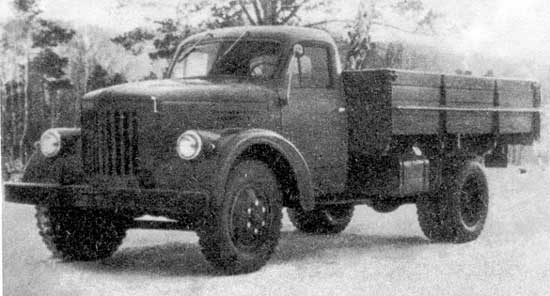  Об этой машине во всех подробностях и деталях, да и с немалым мастерством, изложено в книге М. В. Соколова «Автомобили УралЗиС», Барнаул 2013. А здесь из общедоступных источников. Всем спасибо.Историки отечественной техники считают, что в тот день, когда с конвейера Миасского автозавода сошел последний УралЗиС-355М, закончилась эпоха трехтонки ЗиС-5. Он же «Захар Иванович», как его прозвали в народе. Который за годы войны стал настоящей легендой. Почему именно тогда? Дело в том, что 355М был последней модификацией знаменитого «Захара». Но эта машина, кстати, ставшая весьма успешной и вполне самостоятельной разработкой, была незаслуженно задвинута на задворки истории советского автомобилестроения.  В 1947 году в конструкторско-экспериментальном отделе (КЭО) УралЗиСа параллельно с модернизацией ЗиС-5, под руководством Главного конструктора завода А.С. Айзенберга, начались работы по созданию нового трехтонного автомобиля, который бы отвечал всем требованиям того времени по безопасности, надежности, комфорту для водителя и условиям эксплуатации. В течении 1948-1951 годов было создано несколько макетных образцов, носивших обозначения ЗиС-5М1, ЗиС-5М2 и т.д. По настоящему работы над новой машиной начались в 1951 году, после завершения основных работ над автомобилями ЗиС-5М и УралЗиС-352, постановкой их на производство и назначением на должность Главного конструктора завода С.А. Курова. Именно опытные образцы 1951 года впервые получили наименование УралЗиС-353, к тому же они принципиально отличались от ранее изготовленных макетов. Естественно у УралЗиС-353 были новые цельнометаллические оперение и кабина, впервые оснащённая отопителем и обдувом лобового стекла. Однако, перспективы внедрения в производство УралЗиС-353 и его газогенераторной модификации УралЗиС-354, в облике которых просматривались мотивы автомобиля ЗиС-150, были неопределенными из-за того, что изготовить комплект штамповой оснастки для новой кабины и оперения не могли. Решение этой проблемы нашлось в середине 1952 года, когда на Уральский автозавод был направлен старшим конструктором,  Главный конструктор ГАЗа, А.А. Липгарт. Он предложил изменить общую компоновку машины, немного надвинув кабину на двигатель, а саму кабину с изменением передней панели и пола использовать от автомобиля ГАЗ-51. На основе этих предложений было разработано новое техническое задание на автомобиль УралЗиС-353.После XX съезда КПСС завод изменил название модели автомобиля УралЗиС-353 на Урал-355М. Таким образом, новый автомобиль, имеющий даже другую компоновку и внешний вид, принципиально отличающийся от выпускаемого, превратился в модернизированный придаток действительно устаревшей модели УралЗиС-355. В декабре 1957 года с главного конвейера завода сошла первая установочная партия автомобилей Урал-355М в количестве 20 шт., ряд узлов которых были изготовлены по обходным технологиям или универсальным способом. С 1 июля 1958 года автомобиль Урал-355М стал сходить с конвейера автозавода параллельно с УралЗиС-355, а в октябре 1958 года, в преддверии празднования 41-й годовщины Октября, завод полностью перешел на выпуск новой модели. Особой надежностью отличался модернизированный двигатель Урал-353В, ресурс которого нередко превосходил ресурс автомобиля и его переставляли на другие машины. За время cерийного выпуска в машину вносили усовершенствования. Однако, начало производства 3-осного автомобиля Урал-375 требовало в краткие сроки наращивание его выпуска, а для этого необходимо было перенести его сборку с временного конвейера на конвейер сборки Урал-355М, последний из которых сошел с главного конвейера 16 октября 1965 года. Всего за семь лет было выпущено около 192580 грузовиков Урал-355М. В этот день эпоха «Захара Ивановича» закончилась.  Модификации.Урал-381. В целях дальнейшего повышения проходимости в 1958-1959 годах по заказу Южно-Уральского Совнархоза была разработана и выпущена партия полноприводных (4х4) автомобилей Урал-381 на базе Урал-355М. Особенностью этого автомобиля являлась оригинальная раздаточная коробка. Поскольку задний мост был от Урал-355М, а передний мост заимствован от автомобиля ГАЗ-63, то у мостов были разные передаточные числа,  поэтому в раздаточной коробке передаточные числа привода переднего и заднего мостов были различными, но в сумме с передаточными числами обоих мостов они были одинаковыми и исключали пробуксовку колес и возникновение паразитной мощности между мостами. Большинство автомобилей Урал-381 были изготовлены в самосвальном исполнении, которые долгое время работали на строительстве в Челябинске и селах Челябинской области. Шасси Урал-355М использовалось для установки различных кузовов и оборудования: деревообрабатывающим производством самого Уральского автозавода устанавливались кузова-фургоны, Еманжелинским механическим заводом (Челябинская обл.) – цистерны для перевозки топлива АЦ-2,6-355М, а Новотроицким механическим заводом Киргизского совнархоза – цистерны емкостью 2380 л для молока АЦМ-2,3-355М. Рядом заводов был налажен выпуск других специализированных автомобилей: автоцистерн для перевозки питьевой воды, пожарных автоцистерн (АЦУ-62), передвижных компрессорных станций (АПКС-6П-8), поливомоечных машин (ПМ-10-355М), ассенизационных автомобилей (АНИ-355М). В Алма-Атинском автотресте на базе Урал-355М изготавливались автобусы, а в автохозяйствах не редко эти автомобили переоборудовались в самосвалы, лесовозы, седельные тягачи и т.п.ПараметрыУралЗиС-355Урал-355МГрузоподъемность, т3,03,5Снаряженная масса, кг31503360Полная масса, кг63007010Распределение полной массы по осям
(без груза/с грузом), кг
- на переднюю ось
- на заднюю ось1330/1500
1820/48001580/1810
1780/5200Габаритные размеры, мм:
длина ширина высота
6125х2280х2160
6290х2280х2080База, мм38103824Колея передних колес, мм15451611Колея задних колес, мм16751675Клиренс, мм
- под передним мостом
- под задним мостом
295
250
307
262Наименьший радиус поворота по колее переднего колеса, м8,68,0Продольный радиус проходимости, мм52504500Поперечный радиус проходимости, мм13001300Углы въезда, съезда, град:
передний / задний
68/28
44/30Макс. скорость, км/ч7075Расход топлива при скорости 40 км/ч, л/100 км2727Двигательрядный, карбюраторный, 4-тактный, 6-цилиндровыйрядный, карбюраторный, 4-тактный, 6-цилиндровыйДвигательУралЗиС-355Урал-353Рабочий объем, л5,555,55Степень сжатия5,76,0Макс. мощность л.с. (об/мин)85 (2600)95 (2600)Макс. крутящий момент, кгм (об/мин)29,5 (1200)31,0 (1200)Электрооборудованиебатарейное 12 Вбатарейное 12 ВСцеплениедвухдисковое, сухоедвухдисковое, сухое, ступица ведущих дисков разрезнаяКоробка передач4-ступенчатая, трехходовая4-ступенчатая, трехходоваяПередаточные числа КПП6,6; 3,74; 1,84; 1,0; задний ход - 7,636,6; 3,74; 1,84; 1,0; задний ход - 7,63Главная передачапара конических шестерен со спиральным зубом и пара цилиндрических шестеренпара конических шестерен со спиральным зубом и пара цилиндрических шестеренПередаточное отношение6,27:16,27:1Карданная передача2 закрытых шарнира на подшипниках скольжения2 открытых шарнира на игольчатых подшипникахКолесадисковые с одним съемным бортовым кольцомдисковые с одним съемным бортовым кольцомРазмер шин37х7 или 210-208,25-20Тормозабарабанные, 2-колодочныебарабанные, 2-колодочныеРабочий приводна все колеса, с гидроприводомна все колеса, с гидроприводом; каждая колодка заднего тормоза приводится в действие отдельным гидроцилиндромРучной тормозна колодки задних колес с тросовым приводомбарабанный, центральный на коробке передачРулевой механизм, типглобоидальный червяк с роликомглобоидальный червяк с 2-гребневым роликомПередаточное отношение20,5:120,5:1Запас топлива, л110110Октановое число бензина6666Кабина2-х местная, 2-дверная, полностью деревянная; ветровое стекло двойное, у водителя имеет поднимающуюся рамку2-местная, дерево-металлическая; оборудована отопителем, обдувом ветрового стекла, мягкими разделенными сиденьямиСтеклоочистительна поднимающей рамке с ручным приводом2 вакуумныхСтеклоподъемники дверейс ручным приводомс ручным приводомПлатформадеревянная с тремя откидными бортамидеревянная с тремя откидными бортамиВнутренние размеры платформы, мм
длина ширина
- высота борта

3070х2070
578
3540
2069
590